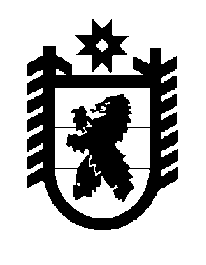 Российская Федерация Республика Карелия    ПРАВИТЕЛЬСТВО РЕСПУБЛИКИ КАРЕЛИЯРАСПОРЯЖЕНИЕот  22 августа 2018 года № 551р-Пг. Петрозаводск 	1. Переименовать государственное казенное учреждение Республики Карелия «Централизованная бухгалтерия при Министерстве культуры Республики Карелия» в государственное казенное учреждение Республики Карелия «Центр бухгалтерского и правового сопровождения организаций культуры» (далее – Учреждение).	2. Определить основными целями деятельности Учреждения:	обеспечение реализации предусмотренных законодательством полномочий Министерства культуры Республики Карелия в части организации бухгалтерского учета и финансового контроля, составления и свода бюджетной и статистической отчетности по Министерству культуры Республики Карелия и отрасли «Культура»;	бухгалтерское и юридическое обслуживание, аналитическое сопровождение финансово-хозяйственной деятельности государственных учреждений Республики Карелия, в отношении которых Министерство культуры Республики Карелия осуществляет полномочия главного распорядителя средств бюджета Республики Карелия.  	3. Министерству культуры Республики Карелия, осуществляющему функции и полномочия учредителя Учреждения, в срок до 1 октября               2018 года провести мероприятия, связанные с его переименованием,  в соответствии с законодательством Российской Федерации и Республики Карелия, в том числе по согласованию с Министерством имущественных и земельных отношений Республики Карелия утвердить изменения, вносимые устав Учреждения.	4. Определить предельную штатную численность Учреждения –                  35 штатных единиц.	5. Внести  в пункт 4 раздела II перечня государственных учреждений Республики Карелия, подведомственных органам исполнительной власти Республики Карелия, утвержденного распоряжением Правительства Республики Карелия от 11 октября 2006 года № 309р-П (Собрание законодательства Республики Карелия, 2006, № 10, ст. 1153; 2012, № 6,                ст. 1200; № 8, ст. 1483, 1489, 1524; № 9, ст. 1653; № 11, ст. 2045, 2061; № 12, ст. 2276, 2363, 2367; 2013, № 2, ст. 329; № 5, ст. 861; № 7, ст. 1286; № 8,                 ст. 1502, 1503, 1515; № 9, ст. 1653, 1680; № 10, ст. 1922; № 11, ст. 2114;               № 12, ст. 2343, 2359, 2368, 2373, 2398; 2014, № 2, ст. 241; № 3, ст. 442, 460; № 6, ст. 1124; № 7, ст. 1311, 1328, 1329, 1330; № 8, ст. 1488; № 9, ст. 1697;                  № 10, ст. 1835, 1839; № 11, ст. 2098; 2015, № 1, ст. 86; № 2, ст. 295; № 3,                 ст. 527, 546; № 6, ст. 1208; № 7, ст. 1442, 1461; № 8, ст. 1574, 1595; № 10,                 ст. 1995, 2043; № 12, ст. 2437, 2490, 2495, 2513, 2519; 2016, № 1, ст. 84, 104; № 2, ст. 282, 337; № 5, ст. 1067, 1107; № 6, ст. 1330; № 7, ст. 1558, 1560, 1602, 1604; № 8, ст. 1771, 1823; № 9, ст. 1961, 1992; № 10, ст. 2187, 2188;               № 12, ст. 2677, 2720; 2017, № 1, ст. 83; № 3, ст. 439; № 5, ст. 947; № 7,                     ст. 1397; № 9, ст. 1816, 1825, 1830; № 11, ст. 2261; № 12, ст. 2505, 2532, 2560; 2018, № 2, ст. 326, 376), с изменениями, внесенными распоряжениями Правительства Республики Карелия от  19 марта 2018 года № 226р-П,             от 23 марта 2018 года № 232р-П, от 27 апреля 2018 года № 317р-П,                      от 3 июля 2018 года № 451р-П, от 2 августа 2018 года № 490р-П,                            от 15 августа 2018 года № 524р-П, изменение,  изложив позицию «государственное казенное учреждение Республики Карелия «Централизованная бухгалтерия при Министерстве культуры  Республики Карелия» в следующей редакции:«государственное  казенное учреждение Республики Карелия «Центр бухгалтерского и правового сопровождения организаций культуры».
           Глава Республики Карелия                                                              А.О. Парфенчиков